DIAGRAMA EN H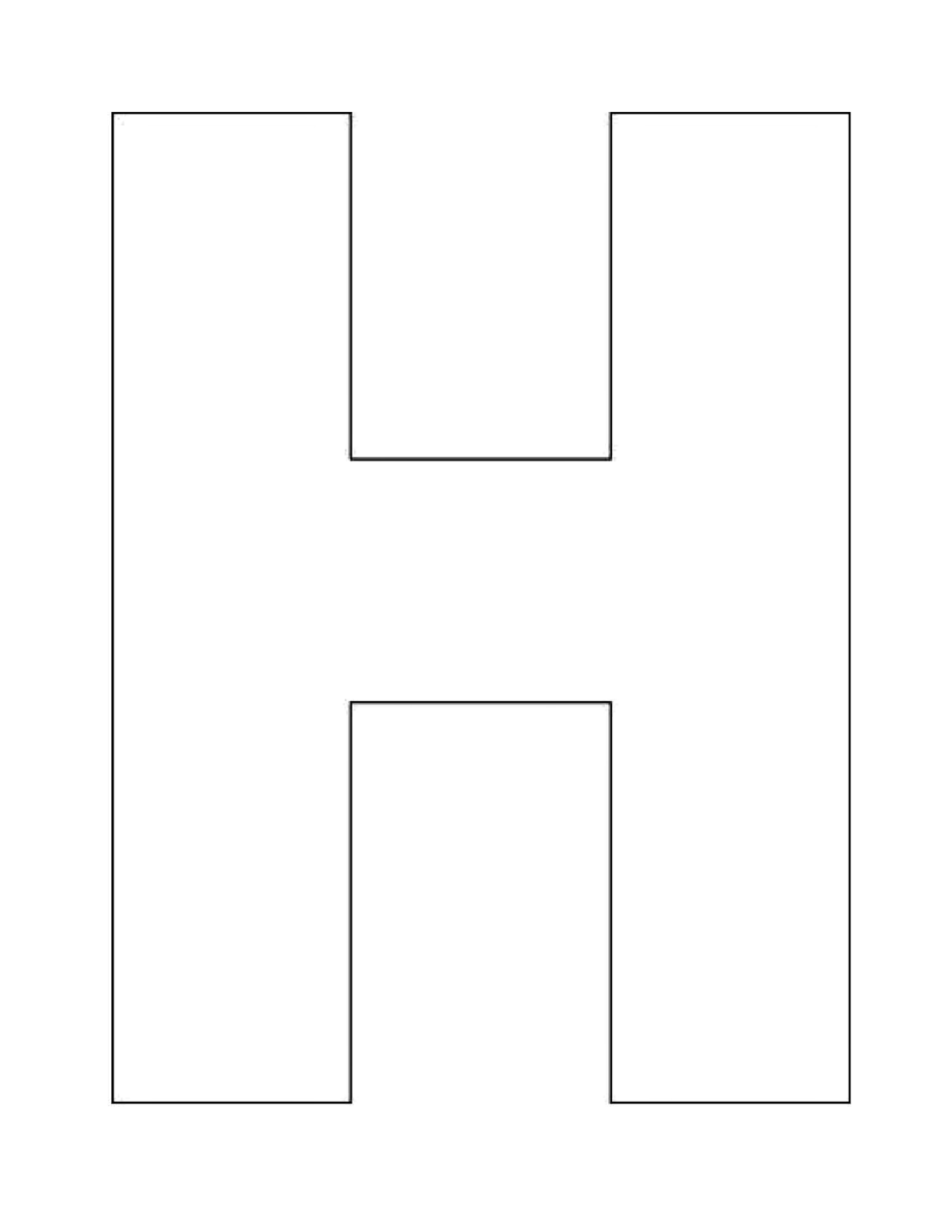 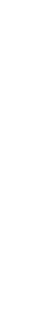 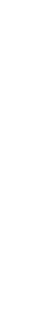 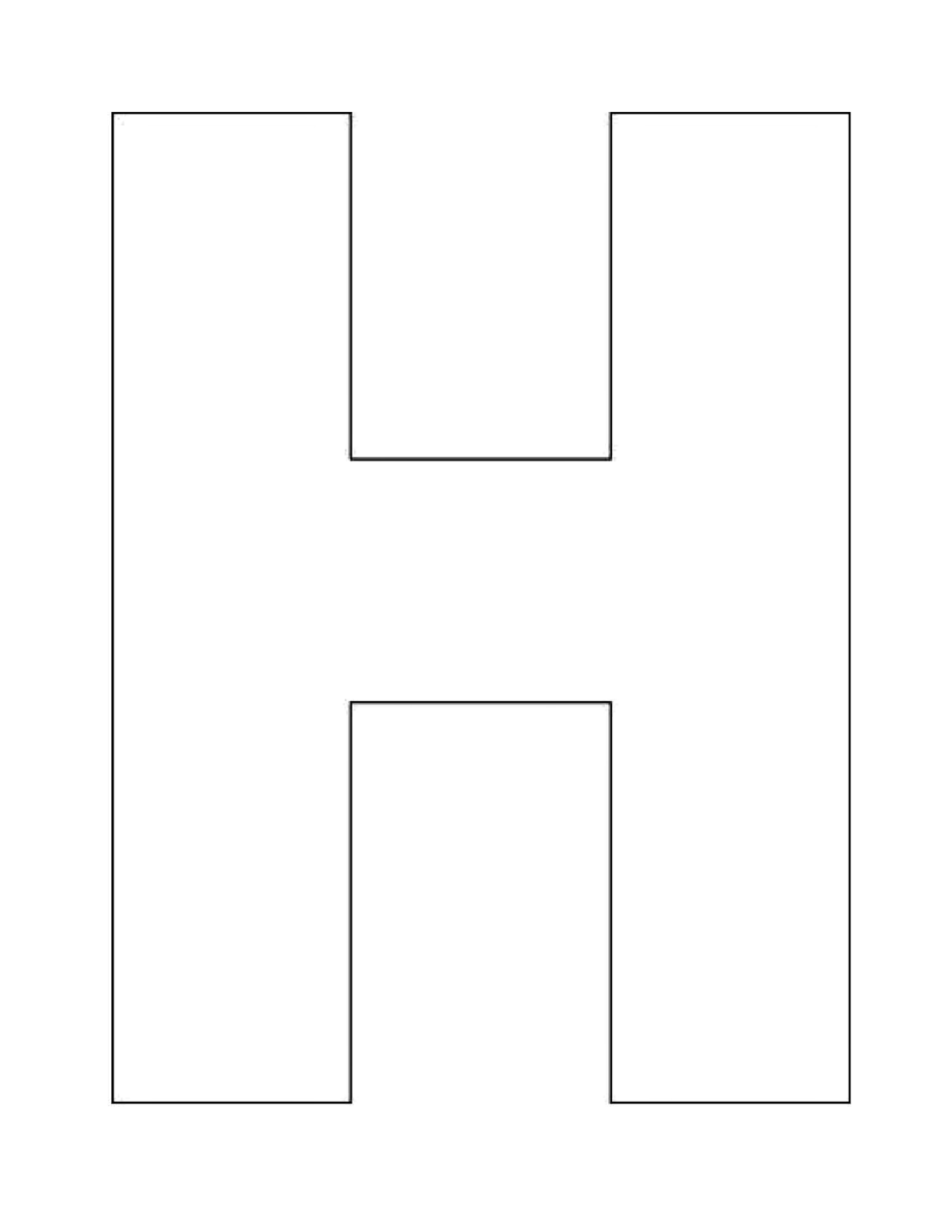 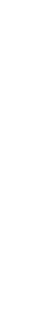 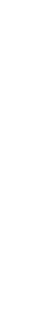 Textos juntos